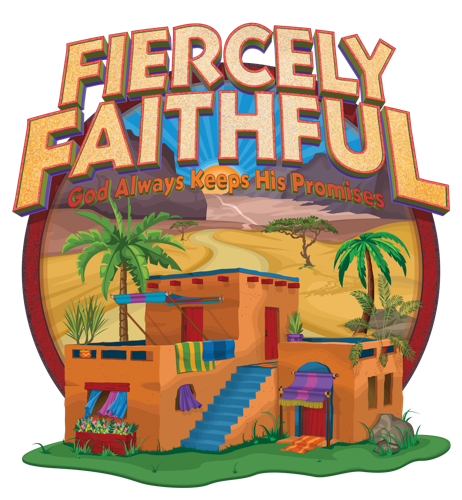 ELEMENTARY AGE ROSTERName of 6 yr. olds_____________________________________________________________________________________________________________________________________________________________________________________________________________________________________________________________________________________________________________________________________Name of 7 yr. olds_____________________________________________________________________________________________________________________________________________________________________________________________________________________________________________________________________________________________________________________________________ELEMENTRY AGE ROSTERName of 8 yr. olds_____________________________________________________________________________________________________________________________________________________________________________________________________________________________________________________________________________________________________________________________________ Name of 9 yr. olds_____________________________________________________________________________________________________________________________________________________________________________________________________________________________________________________________________________________________________________________________________ELEMENTRY AGE ROSTERName of 10 yr. olds_____________________________________________________________________________________________________________________________________________________________________________________________________________________________________________________________________________________________________________________________________ Name of 11 yr. olds_____________________________________________________________________________________________________________________________________________________________________________________________________________________________________________________________________________________________________________________________________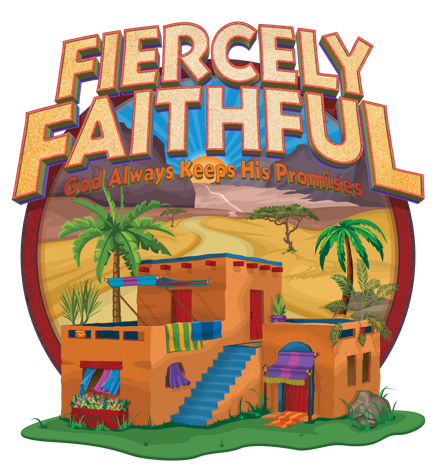 ELEMENTRY AGE ROSTERName of 12 yr. olds_____________________________________________________________________________________________________________________________________________________________________________________________________________________________________________________________________________________________________________________________________ Name of 13 yr. olds_____________________________________________________________________________________________________________________________________________________________________________________________________________________________________________________________________________________________________________________________________